Delta Sigma Theta Sorority, Inc.Tampa Alumnae ChapterGeneral Meeting Minutes                   Charles Davis Convention Center1002 E. Dr. Martin Luther King Jr. Blvd.12/21/19The meeting was called to order at 9:30am by Soror Alicia Warren. Soror Chonta Haynes shared the inspirational word.Present:  109 (102 members and 7 guests)Soror Alicia Warren stated that the agenda would be adopted by consensus. The November Chapter Meeting Minutes were adopted by consensus with no noted corrections. Correspondence – Soror Christine LewisAlabama A & M University is requesting a Bronze sponsorship to support the University’s 20th Annual Black-Tie Scholarship Gala.  The budget request is for $1,200 and will need to be vetted before the Finance and Budget Committee.Thank You Card- Soror Theresa Cross & FamilyMiami Alumnae Chapter:  shared invite to their Poinsettia Gala which was held on December 14thChristmas Card- Abe Brown MinistriesAbe Brown Ministries Informational Letter regarding increasing rate of Florida’s Incarcerations to include our youth. Visiting/New Sorors- Visiting Sorors-6; 10 Sorors were recognized for having Birthdays during the month of DecemberSorors Celebrating 25 Years & 50 years of Sisterhood:  Soror Tonya Mack (25 years); Soror Sharon Sumter Hayes (25 years); Soror Ann Bush (50 years); and Soror Carollyn Marr (50 years)President’s Message - Soror Alicia WarrenSee full report on DSSTA website 2018-2020 Vision- Developing Leaders, Membership Engagement, Technology EnhancementsSave the Dates:Bay Area Founders Day- January 25, 2020.  Soror Vashti Murphy McKenzie, National Chaplain, will be the keynote speaker.DDAC- February 9th-11th – Chair: Past National President Paulette Walker DDNC- February 23rd-25thRegional Conference: May 22nd-25th Location:  Kissimmee, Florida; Gaylord HotelLeading with Sisterly Love:  Soror Alicia Warren highlighted all the chapter events that occurred during calendar year 2019 stressing the many accomplishments.  Details of all events are available in the President’s report on the DSSTA websiteRecommendations from Executive Board (Action Items): Soror Leslie BrownProposed MIT Calendar was presented for review.  The proposed Rush Date was not listed on the calendar but will occur on January 5, 2020 at Love First Christian Center in Riverview at 3:30pm.  Requesting Sorors to arrive at 2pm for timely check-in.  More information will be forthcoming.The Minerva Circle will begin review of packets on January 28th and conclude their review on February 7th.  One correction was noted on the MIT Calendar changing the date of Jewel 1 (Compassion) from April 2nd to April 6thAction Item:  Soror Leslie Brown motioned to accept the proposed MIT Calendar.  There was no requirement for a 2nd to the motion because Soror Leslie Brown is the Chair of the Committee.  YES (21, 17, 11, 16, 21) NO (0).  Motion CarriedAction Item:  Soror Leslie Brown motioned on behalf of the Minerva Circle to request $4,000 in funding that will offset the cost of the initial expense associated with Membership Intake (MIT/RUSH) not currently covered by our Membership Services.  The motion also includes a request to accept the proposed budget.  The total anticipated revenue is $67,500 and the total budgeted expenses total                  $66, 252.00 YES (21, 18, 11, 17, 22) NO (0).  Motion Carried.Budget and Finance Committee Report (November 2019):   Program Bank Balance: $116,640.90; Administrative Bank Balance:  $87,788.73 Funds managed by D.E.L.T.A. Inc.: $11,856.00.Financial Report November 2019:  Total Income Received: $23,802.31; Total Carryover from October 2019: $13,568.16; Grand Total:  $37,370.47.Mock Electronic Voting Training:  Election Committee:   All financial Sorors were issued a QR Code. Sorors with Android Phones were requested to download the required QR Scanner.  Once downloaded, hold the QR scanner over the QR Code which takes you directly to the sample ballot site. Sorors with I-Phones were requested to hold their I-Phone camera over the QR code which takes you directly to the sample ballot site.  Sorors were requested to enter their Member ID # as the Voter ID and the QR Code Number as their Voter Key. Sorors were requested to complete the mock voting session. Soror Alicia Warren shared that this exercise will occur every month until all kinks have been worked out.  Sorors were reminded that if their member number starts with a leading zero to omit this when entering their Voter ID number.First Vice President’s Report: Soror Brenda Webb Johnson  See attached report and on DSTTA websiteArts and Letters: Movie Night was a success.  There were two winners for the Raffle (Soror Dora Mays and Soror Iowana Whitman-Tims).Economic Development Committee: Hosting Financial Literacy Event.Scholarship Committee:  Requesting that members help encourage youth to apply for a scholarship.  The Chapter has only received two applications thus far.2nd Vice President’s Report:  Soror Sabrina GriffithSee attached report and on DSTTA websiteDelta Connection:  Soror Theresa Cross:  announced that all Delta Dears will receive a recognition gift for the Holidays during today’s chapter meeting.  Also shared that members should begin to receive emails regarding opportunities to Adopt a Delta Dear as part of this program initiative.  Membership Services:  The Chapter Christmas party was a success and a complete financial report will be available during the next chapter meeting.  Sorority Name tags are available for sale during today’s chapter meeting.Collegiate Connection Goals:  Ensure Positive Transition from Collegiate to Alumnae Chapters; Assist Building Relationships and Remain Active Post-Transition.  A full presentation was shared with chapter meetings and the power point is available on the DSSTA website. Collegiate Collection Month is February.Public Relations Team:  A full power point presentation was shared during the Chapter Meeting.  Members were advised that the role of the PR Team is to build positive relationships with the committee, stakeholders, and Sorors.  For additional information regarding the presentation, please refer to the power point presentation available on the DSSTA website.Third Vice President’s Report- Soror Angela BrownSee attached report and on DSTTA websiteShopping at the Holiday Bazaar will occur immediately after the Chapter MeetingQueen of Hearts:  2020 Scholarship and Community Service Gala (Delta goes to Wakanda):  Chair: Soror Joyce Patterson and Soror Paulette Walker. This event has been SOLD OUT. During the next Sorority Meeting, the committee will share details regarding table assignments. 2020 Scholarship Service Gala will be held on March 28, 2020 (last Saturday in March)6:00 pm-11:00pm. The address is 1913 North Nebraska Avenue, Tampa, Florida. The theme is African EleganceReds and White:  Chairs Soror Jasmine White Bynum and Soror Stephanie Love.  The Arts of Reds and Whitesevent was held on November 3rd and was a huge success. Total Revenue Received was $10,742.00. There was an additional $1,600 in-kind donation.  Expenses totaled $5,323.00 and this event netted a profit of $5,409.00. There were four raffle participants who sold 10 or more tickets.  The Raffle Winner was Soror Sandra Cooke who won a Vegas Trip.NPHC Event will be held on January 17, 2020 at 4pm Parks and RecreationFOR THE GOOD OF THE ORDER SUMMARY -Submitted by Soror Sandra CookeSoror Dioan Johnson is available immediately after Chapter Meeting to assist with voting registration issues.Queen of Hearts Committee is requesting support securing ads for the digital presentation.  If ad is received/paid for by 1/31/2000 they can receive a full page at no additional cost. The D.E.L.T.A INC. Board would like to thank members individually and collectively for outstanding support of the Charitable Community Initiative during the 2019 Calendar Year.An Anonymous Gift was donated to the chapter and will be available for sale as part of the Holiday Bazaar.  Please see Soror Nicole Roberts at the Vendor Booth if interested.  The Dr. Martin Luther King Jr, Parade is scheduled for January 20, 2020.  The Education Development Committee needs 8 volunteers to assist as Parade Monitors to walk with the float.On January 21, 2020 D.E.L.T.A. INC. will host and sponsor African American Read-In entitled “Ready to Learn”.  The read-in will feature a celebrity reader and an African American Folklore Storyteller.  The goal is to serve 200 children grades K-8th. The location is Legacy Preparatory Academy. Volunteers are welcome. Please see Soror Iowana Whitman-Tims, President of D.E.L.T.A. INC for details.  The Read-In project is funded by the Dr. MLK Day of Service Grant.Soror Shani Davis is seeking to purchase tickets to the Queen of Hearts event.  If you would like to sell your ticket, please contact her at (813) 362-5141.The Orange County Florida Alumnae Chapter will host their Founder’s Day Celebration Luncheon on Saturday 1/11/19 at 1:30pm:  125 N, Lakeshore Drive, Ocoee, Florida.  Tickets are $60.  The guest speaker is Soror Joanell Lawson, Immediate Past Southern Regional Member of National Scholarship and Standing Committee. You can receive more information at: www.dstorangecountyfl.orgThe Newsletter deadline is February 1st. Please submit articles of upcoming events and photos of past events.  Photos should be in JPEG format.  Please submit all newsletter information to dsttanews@gmail.com. Thank You- Soror Sandra Cooke. Meeting adjourned by consensus at 11:34am.Respectfully submitted,_____________________________				_________________________________Alicia Warren, President				Dawne Gullatt, Recording Secretary (not present)_________________________________Lorita Shirley, Asst. Recording SecretaryProgram Planning and Development Committee Reports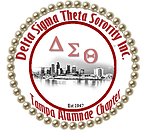  Dr. Brenda Webb Johnson, 1st Vice President – December 2019Respectfully submitted by Dr. Brenda Webb Johnson, 1st VP, 813-789-1691, firstvp@dstta.com							Tampa Alumnae Chapter 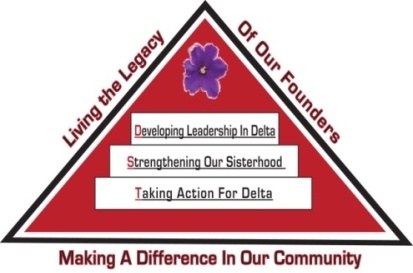 Delta Sigma Theta Sorority, Inc.2nd Vice President Report December 2019 Archives • Chair: Soror Tonja Brickhouse tbrick4140@aol.com . Properties/Storage sub-committee - Co-chair, Soror Schantel Bobo, tcbfl2000@aol.com.   The committee is looking for sorors to share the “Top 2” things they would like the Archives Committee to achieve this year. Please email your feedback.  If you are a past president of Tampa Alumnae, the committee would like you to send your bio to tbrick4140@aol.com.  Feel free to contact Soror Brickhouse with any questions.  Nominating Committee Chair: Soror DeVonne McKeever-Daniels devonnemc9@gmail.com   Co-Chair: Alicia Howell-Banks achowell75@yahoo.com. No report at this time.  Grants • Chair: Soror Tina Fernandez, tfernandez35@gmail.com. The committee is actively working to complete two proposals to support our Educational Development programs;  GTE Foundation and Walmart grants.  Membership Services • Chair:  Soror TeKeisha Zimmerman Zimmerman.tekeisha@gmail.com Concerns • Co-Chair: Soror Wanda Seigler poppye53@gmail.com Courtesy • Co-Chair: Soror Leslie Woods-Brown, drbrown427@verizon.net Delta Connection • Co-Chair: Soror Theresa Cross  tcross499@gmail.com.  Report submitted separately. Hospitality • Co-Chair: Soror Alicia Howell Banks achowell75@yahoo.com. Orders for DSTTA nametags will be taken during December and January chapter meetings. Social • Co-Chairs: Soror Jacquelyn Bogen yvonne33617@yahoo.com, Soror Chantelle Harrison chantelle.harrison9@gmail.com.  Please contact the sub-committee immediately to notify them of any events you anticipate using their services throughout the sororal year.   Delta Internal Development • Co-Chair: Soror Nadine Johnson, njdelta40@aol.com  Collegiate Connection • Co-Chair: Soror Jasmine White-Bynum, jswhiteb@ncsu.edu. Report submitted separately Reclamation • Co-Chairs: Soror Estella Gray estellagray@yahoo.com  Founders Day • Co-chair: Soror Edith Randolph edithrandolph27@yahoo.com Technology and Communications Committee • Chair: Soror Katina Robinson ebonykat@tampabay.rr.com  Co-chair –Soror Dioan Johnson, djatlast1913@gmail.com. No report at this time.  Ritual and Ceremonies • Chair: Soror Janice Crowley crowleyj002@yahoo.com, Soror Joyce Patterson patsjoy127@yahoo.com. No report at this time.  Public Relations • Chair: Soror Jamel Lanee jlanee1@gmail.com, Co-Chair: Soror Mallory Davis mal.davis1913@gmail.com Report submitted separately.  The committee asks that requests for publicity be submitted 8 weeks prior to the event so there is ample time to create and implement an appropriate plan.   Policies and Procedures • Co-Chair: Soror Tayanna Richardson tqsarichardson@yahoo.com. No report at this time. Protocol and Traditions • Chair: Soror Imani Coles Imani.coles@spartans.ut.edu, Co-chair: Soror Marian Lauria-Gibson mslauria1@verizon.net.  No report at this time.   Strategic Planning • Chair: Karen Beard, Co-Chair: Tonja Brickhouse.  No report at this time.   Audit • Chair: Soror Gloria Williams glojean29@earthlink.net . No report at this time.   Respectfully Submitted, Sabrina Griffith, 2nd Vice PresidentFundraising Committee Reports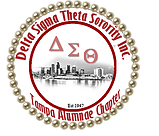 Angela Brown3rd Vice PresidentDecember 2019Reds and Whites: Chairs Soror Jasmine White Bynum and Soror Stephanie Love-Final Budget-Event RecapQueen of Hearts: Chair: Soror Joyce Patterson and Soror Paulette Walker-March 28, 2020 -6:00 pm-11:00 pm-Event is SOLD OUT-Donation opportunities-Table Selection detailsStep and Stroll Team : Chair Soror Mallory Davis-Stroll practice detailsLogo DesignPresentation: What is a logo?Fundraising MinuteUpcoming Events:	We Vote t-shirts	Chapter shirt	Cycle eventRespectfully submitted byAngela BrownThirdVP@dstta.com813-967-4565Arts and Letters Committee: dsttaarts@gmail.com Chair Shenika Baisley:   Circle of Sisters Book Club will be held on December 14, 2019 at 10:30 a.m. at the Rue, S. MacDill. We will be reading “Some Sing, Some Cry” click the link to RSVP.Next Committee Meeting:  TBDEconomic Development Committee:  dsttaecondev@gmail.com Chair Kay Lee-Smith: February 8, 2020 Financial Literacy Event.  Next Committee Meeting:  January 14, 2020Educational Development: Coordinator, Angie Fields:  All committees are having their holiday socials for the month of December along with community service projects.Delta Gems: tampaalumnaedeltagems@gmail.com Chair Quicta Nicole Walters, co-chairs Maureen Goins, and Sharon Hays: 61 girls enrolled. Next Committee Meeting:  December 10, 2019Delta Academy: tadeltaacademy@gmail.com Chair DeVonne McKeever-Daniels, co-chairs Jeanine Baron, and Deidre Joseph: They will meet on December 14 in lieu of MIT training.Next Committee Meeting:  Sunday, January 5, 2020 Social Action Committee: tasocialaction@gmail.com Chair Heddie Sumpter co-chair Audrey Sullivan Moore:  Social Action is gearing up for Census 2020.  Next Committee Meeting: December 19, 2019 6:00 pm at the Children’s BoardRisk Management: dsttariskmng@gmail.com  Coordinator Cassandra Thomas Trainers:  Angie Fields, DeVonne McKeever-Daniels, and Gloria Williams:  An on-line RM training will be offered to 5 new parents who joined late.  Date TBD